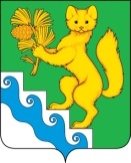 АДМИНИСТРАЦИЯ БОГУЧАНСКОГО  РАЙОНАПОСТАНОВЛЕНИЕ29.12.2023 г                 с. Богучаны                      № 1421-пО внесении изменений в муниципальную программу «Развитие образования Богучанского района», утвержденную постановлением администрации Богучанского района от 01.11.2013 № 1390-пВ соответствии со статьей 179 Бюджетного кодекса РФ, постановлением администрации Богучанского района от 17.07.2013 № 849-п «Об утверждении Порядка принятия решений о разработке муниципальных программ Богучанского района, их формировании и реализации», статьями 7, 8, 47  Устава Богучанского района Красноярского краяПОСТАНОВЛЯЮ:1. Внести изменения в муниципальную программу «Развитие образования Богучанского района», утвержденную постановлением администрации Богучанского района от 01.11.2013 № 1390-п, следующего содержания:1.1. В разделе 1. Паспорт муниципальной программы «Развитие образования Богучанского района» строку «Ресурсное обеспечение муниципальной программы, в том числе в разбивке по всем источникам финансирования, по годам реализации» читать в новой редакции:1.2. В приложении № 5 к муниципальной программе «Развитие образования Богучанского района», в паспорте подпрограммы 1 «Развитие дошкольного, общего и дополнительного образования детей» строку «Объемы и источники финансирования подпрограммы» изложить в новой редакции:       1.3. Приложение № 2 к   муниципальной программе «Развитие образования Богучанского района» изложить в новой редакции согласно приложению № 1.       1.4. Приложение № 3 к   муниципальной программе «Развитие образования Богучанского района» изложить в новой редакции согласно приложению № 2  к настоящему постановлению.         1.5. Приложение № 2 к подпрограмме «Развитие дошкольного, общего и дополнительного образования» изложить в новой редакции согласно приложению № 3 к настоящему постановлению.                  2. Контроль за исполнением настоящего постановления возложить на заместителя Главы Богучанского района по социальным вопросам И.М. Брюханова.        3. Постановление вступает в силу после опубликования в Официальном вестнике Богучанского района.     Исполняющий обязанности     Главы Богучанского района                                              В.М. Любим           Ресурсное обеспечение муниципальной программы, в том числе в разбивке по всем источникам финансирования по годам реализацииОбъем финансирования программы составит18 991 667 539,31 рублей, в том числе:по годам реализации:2014 год –    966 349 952,03 рублей;2015 год – 1 263 347 537,68  рублей;2016 год – 1 415 218 208,05 рублей;2017 год – 1 253 802 575,90 рублей;2018 год – 1 247 221 261,28 рублей;2019 год – 1 297 859 524,37 рублей;2020 год – 1 338 705 667,08 рублей;2021 год – 1 485 420 845,54 рублей;2022 год – 1 741 019 212,30 рублей;2023 год – 1 850 505 181,08 рублей;2024 год – 1 731 156 900,00 рублей; 2025 год – 1 700 669 036,00 рублей;2026 год – 1 700 391 638,00 рублей.Из них:средства федерального бюджета – 357 854 029,47 рублейпо годам реализации:2014 год –                  0,00 рублей;2015 год –    2 776 000,00 рублей;2016 год –    3 930 480,00 рублей;2017 год –    1 756 553,31 рублей;2018 год –                  0,00 рублей;2019 год –                  0,00 рублей;2020 год –  30 606 809,48 рублей;2021 год –  69 220 177,77 рублей;2022 год –  70 054 906,43 рублей;2023 год –  76 529 802,48 рублей;2024 год –  40 440 800,00рублей;2025 год –  31 395 900,00 рублей;2026 год –  31 142 600,00 рублей.средства краевого бюджета – 10 105 341 451,13  рублей, в том числе: 2014 год – 483 846 584,30 рублей; 2015 год – 535 450 930,00 рублей; 2016 год – 680 574 732,00 рублей; 2017 год – 675 115 927,06 рублей; 2018 год – 708 871 707,81 рублей; 2019 год – 734 466 211,60 рублей; 2020 год – 746 979 242,13 рублей; 2021 год – 789 560 753,67 рублей; 2022 год – 972 780 527,12 рублей; 2023 год – 982 922 235,44 рублей; 2024 год – 942 975 800,00 рублей; 2025 год –  925 898 400,00 рублей; 2026 год  – 925 898 400,00 рублей.средства бюджета муниципального образования – 8 000 321 710,53 рублейв том числе: 2014 год – 457 495 487,73 рублей; 2015 год – 569 835 903,37 рублей; 2016 год – 452 235 423,93 рублей; 2017 год – 571 799 079,75 рублей; 2018 год – 530 129 318,37 рублей; 2019 год – 558 838 109,39 рублей; 2020 год – 556 807 331,47 рублей; 2021 год – 621 250 249,70 рублей; 2022 год – 673 249 991,75 рублей; 2023 год – 781 115 141,07 рублей; 2024 год – 745 440 300,00 рублей: 2025 год – 741 074 736,00 рублей; 2026 год – 741 050 638,00 рублей.Внебюджетные источники – 528 150 348,18 рублейв том числе: 2014 год –   25 007 880,00 рублей; 2015 год – 155 284 704,31 рублей; 2016 год – 278 477 572,12 рублей; 2017 год –     5 131 015,78 рублей; 2018 год –     8 220 235,10 рублей; 2019 год –     4 555 203,38 рублей; 2020 год –     4 312 284,00 рублей; 2021 год –     5 389 664,40 рублей; 2022 год –   24 933 787,00 рублей; 2023 год –     9 938 002,09 рублей; 2024 год –     2 300 000,00 рублей; 2025 год –     2 300 000,00 рублей; 2026 год –     2 300 000,00 рублей.Объемы и источники финансирования подпрограммыПодпрограмма финансируется за счет средств  федерального бюджета, средств краевого бюджета, районного бюджета и внебюджетных источников.Объем финансирования подпрограммы составит 6 519 463 276,62 рублей;в том числе по годам:2023 год – 1 729 809 686,62  рублейв том числе за счет средств:федерального бюджета – 76 529 802,48 рублей;краевого бюджета – 967 671 165,44   рублей;районного бюджета – 676 570 716,61 рублей;внебюджетных источников – 9 038 002,09 рублей.2024 год – 1 616 575 172,00  рублейв том числе за счет средств:федерального бюджета – 40 440 800,00 рублей;краевого бюджета – 933 622 400,00   рублей;районного бюджета – 640 211 972,00 рублей;внебюджетных источников – 2 300 000,00 рублей;2025 год – 1 586 677 908,00  рублейв том числе за счет средств:федерального бюджета – 31 395 900,00 рублей;краевого бюджета – 917 135 600,00   рублей;районного бюджета – 635 846 408,00 рублей;внебюджетных источников – 2 300 000,00 рублей.2026 год – 1 586 400 510,00  рублейв том числе за счет средств:федерального бюджета – 31 142 600,00 рублей;краевого бюджета – 917 135 600,00   рублей;районного бюджета – 635 822 310,00 рублей;внебюджетных источников – 2 300 000,00 рублей.Приложение № 1                                                                               к Постановлению администрации Богучанского района                                                                        от 29.12. 2023г.   № 1421-пПриложение № 2    к муниципальной программе "Развитие образования Богучанского района"Распределение планируемых расходов за счет средств районного бюджета по  мероприятиям и подпрограммам муниципальной программы "Развитие образования Богучанского района"Статус (муниципальная программа, подпрограмма)Наименование программы, подпрограммыНаименование ГРБСГРБСРасходы по годам (руб.)Расходы по годам (руб.)Расходы по годам (руб.)Расходы по годам (руб.)Расходы по годам (руб.)Статус (муниципальная программа, подпрограмма)Наименование программы, подпрограммыНаименование ГРБСГРБС2023 год2024 год2025 год2026 годИтого на периодМуниципальная  программа«Развитие образования 
Богучанского района»всего расходное обязательство по программе в том числе по ГРБС:Х1 850 505 181,081 731 156 900,001 700 669 036,001 700 391 638,006 982 722 755,08Муниципальная  программа«Развитие образования 
Богучанского района»Управление образования администрации Богучанского района8751 845 353 621,081 731 156 900,001 700 669 036,001 700 391 638,006 977 571 195,08Муниципальная  программа«Развитие образования 
Богучанского района»МКУ "Муниципальная служба заказчика"8305 151 560,000,000,000,005 151 560,00Подпрограмма 1«Развитие дошкольного, общего и дополнительного образования детей»всего расходное обязательство по подпрограмме в том числе по ГРБС:Х1 729 809 686,621 616 575 172,001 586 677 908,001 586 400 510,006 519 463 276,62Подпрограмма 1«Развитие дошкольного, общего и дополнительного образования детей»МКУ "Муниципальная служба заказчика"8305 151 560,000,000,000,005 151 560,00Подпрограмма 1«Развитие дошкольного, общего и дополнительного образования детей»Управление образования администрации Богучанского района8751 724 658 126,621 616 575 172,001 586 677 908,001 586 400 510,006 514 311 716,62Подпрограмма 2«Государственная поддержка детей сирот, расширение практики применения семейных форм воспитания»всего расходное обязательство по подпрограмме в том числе по ГРБС:8757 879 600,009 353 400,008 762 800,008 762 800,0034 758 600,00Подпрограмма 2«Государственная поддержка детей сирот, расширение практики применения семейных форм воспитания»Управление образования администрации Богучанского района8757 879 600,009 353 400,008 762 800,008 762 800,0034 758 600,00Подпрограмма           3«Обеспечение реализации муниципальной программы и прочие мероприятия в области образования»всего расходное обязательство по подпрограмме в том числе по ГРБС:875112 815 894,46105 228 328,00105 228 328,00105 228 328,00428 500 878,46Подпрограмма           3«Обеспечение реализации муниципальной программы и прочие мероприятия в области образования»Управление образования администрации Богучанского района875112 815 894,46105 228 328,00105 228 328,00105 228 328,00428 500 878,46Приложение №  2                                                                                                                                            к Постановлению администрации Богучанского районаот 29.12. 2023г.   № 1421-п Приложение № 3
к муниципальной программе 
«Развитие образования Богучанского района»Ресурсное обеспечение и прогнозная оценка расходов на реализацию целей муниципальной  программы Богучанского района   с учетом источников финансирования, в том числе по уровням бюджетной системыСтатусНаименование муниципальной программы, подпрограммы муниципальной программыИсточник финансированияРасходы по годам (руб.)Расходы по годам (руб.)Расходы по годам (руб.)Расходы по годам (руб.)Расходы по годам (руб.)СтатусНаименование муниципальной программы, подпрограммы муниципальной программыИсточник финансирования2023 год2024 год2025 год2026 годИтого на периодМуниципальная  программа«Развитие образования Богучанского района»Всего1 850 505 181,081 731 156 900,001 700 669 036,001 700 391 638,006 982 722 755,08Муниципальная  программа«Развитие образования Богучанского района»в том числе:в том числе:в том числе:в том числе:в том числе:в том числе:Муниципальная  программа«Развитие образования Богучанского района»федеральный бюджет 76 529 802,4840 440 800,0031 395 900,0031 142 600,00179 509 102,48Муниципальная  программа«Развитие образования Богучанского района»краевой бюджет982 922 235,44942 975 800,00925 898 400,00925 898 400,003 777 694 835,44Муниципальная  программа«Развитие образования Богучанского района»внебюджетные источники9 938 002,092 300 000,002 300 000,002 300 000,0016 838 002,09Муниципальная  программа«Развитие образования Богучанского района»бюджеты муниципальных образований781 115 141,07745 440 300,00741 074 736,00741 050 638,003 008 680 815,07Муниципальная  программа«Развитие образования Богучанского района»юридические лица0,000,000,000,000,00Подпрограмма 1«Развитие дошкольного, общего и дополнительного образования детей»Всего1 729 809 686,621 616 575 172,001 586 677 908,001 586 400 510,006 519 463 276,62Подпрограмма 1«Развитие дошкольного, общего и дополнительного образования детей»в том числе:в том числе:в том числе:в том числе:в том числе:в том числе:Подпрограмма 1«Развитие дошкольного, общего и дополнительного образования детей»федеральный бюджет 76 529 802,4840 440 800,0031 395 900,0031 142 600,00179 509 102,48Подпрограмма 1«Развитие дошкольного, общего и дополнительного образования детей»краевой бюджет967 671 165,44933 622 400,00917 135 600,00917 135 600,003 735 564 765,44Подпрограмма 1«Развитие дошкольного, общего и дополнительного образования детей»внебюджетные источники9 038 002,092 300 000,002 300 000,002 300 000,0015 938 002,09Подпрограмма 1«Развитие дошкольного, общего и дополнительного образования детей»бюджеты муниципальных образований676 570 716,61640 211 972,00635 846 408,00635 822 310,002 588 451 406,61Подпрограмма 1«Развитие дошкольного, общего и дополнительного образования детей»юридические лица0,000,000,000,00Подпрограмма 2«Государственная поддержка детей сирот, расширение практики применения семейных форм воспитания»Всего7 879 600,009 353 400,008 762 800,008 762 800,0034 758 600,00Подпрограмма 2«Государственная поддержка детей сирот, расширение практики применения семейных форм воспитания»в том числе:в том числе:в том числе:в том числе:в том числе:в том числе:Подпрограмма 2«Государственная поддержка детей сирот, расширение практики применения семейных форм воспитания»федеральный бюджет 0,000,000,000,000,00Подпрограмма 2«Государственная поддержка детей сирот, расширение практики применения семейных форм воспитания»краевой бюджет7 879 600,009 353 400,008 762 800,008 762 800,0034 758 600,00Подпрограмма 2«Государственная поддержка детей сирот, расширение практики применения семейных форм воспитания»внебюджетные источники0,000,000,000,000,00Подпрограмма 2«Государственная поддержка детей сирот, расширение практики применения семейных форм воспитания»бюджеты муниципальных образований0,000,000,000,000,00Подпрограмма 2«Государственная поддержка детей сирот, расширение практики применения семейных форм воспитания»юридические лица0,000,000,000,000,00Подпрограмма 3«Обеспечение реализации муниципальной программы  и прочие мероприятия в области образования»Всего112 815 894,46105 228 328,00105 228 328,00105 228 328,00428 500 878,46Подпрограмма 3«Обеспечение реализации муниципальной программы  и прочие мероприятия в области образования»в том числе:в том числе:в том числе:в том числе:в том числе:в том числе:Подпрограмма 3«Обеспечение реализации муниципальной программы  и прочие мероприятия в области образования»федеральный бюджет 0,000,000,000,000,00Подпрограмма 3«Обеспечение реализации муниципальной программы  и прочие мероприятия в области образования»краевой бюджет7 371 470,000,000,000,007 371 470,00Подпрограмма 3«Обеспечение реализации муниципальной программы  и прочие мероприятия в области образования»внебюджетные источники900 000,000,000,000,00900 000,00Подпрограмма 3«Обеспечение реализации муниципальной программы  и прочие мероприятия в области образования»бюджеты муниципальных образований104 544 424,46105 228 328,00105 228 328,00105 228 328,00420 229 408,46Подпрограмма 3«Обеспечение реализации муниципальной программы  и прочие мероприятия в области образования»юридические лица0,000,000,000,00Приложение № 3                                                                               к Постановлению администрации Богучанского района                                                                        от 29.12. 2023г.   № 1421-пПриложение № 2
к подпрограмме 1 «Развитие дошкольного, общего и дополнительного образования детей»Перечень мероприятий подпрограммы с указанием объема средств на их реализацию и ожидаемых результатов№ п/пНаименование программы, подпрограммыГРБСКод бюджетной классификацииКод бюджетной классификацииКод бюджетной классификацииРасходы по годам реализации подпрограммы (руб.)Расходы по годам реализации подпрограммы (руб.)Расходы по годам реализации подпрограммы (руб.)Расходы по годам реализации подпрограммы (руб.)Расходы по годам реализации подпрограммы (руб.)Ожидаемый результат от реализации подпрограммного мероприятия 
(в натуральном выражении)№ п/пНаименование программы, подпрограммыГРБСГРБСРз ПрЦСР2023 год2024 год2025 год2026 годИтого на периодОжидаемый результат от реализации подпрограммного мероприятия 
(в натуральном выражении)Цель: создание в системе дошкольного, общего и дополнительного образования равных возможностей для современного качественного образования, позитивной социализации детей и оздоровления детей в летний периодЦель: создание в системе дошкольного, общего и дополнительного образования равных возможностей для современного качественного образования, позитивной социализации детей и оздоровления детей в летний периодЦель: создание в системе дошкольного, общего и дополнительного образования равных возможностей для современного качественного образования, позитивной социализации детей и оздоровления детей в летний периодЦель: создание в системе дошкольного, общего и дополнительного образования равных возможностей для современного качественного образования, позитивной социализации детей и оздоровления детей в летний периодЦель: создание в системе дошкольного, общего и дополнительного образования равных возможностей для современного качественного образования, позитивной социализации детей и оздоровления детей в летний периодЦель: создание в системе дошкольного, общего и дополнительного образования равных возможностей для современного качественного образования, позитивной социализации детей и оздоровления детей в летний периодЦель: создание в системе дошкольного, общего и дополнительного образования равных возможностей для современного качественного образования, позитивной социализации детей и оздоровления детей в летний периодЦель: создание в системе дошкольного, общего и дополнительного образования равных возможностей для современного качественного образования, позитивной социализации детей и оздоровления детей в летний периодЦель: создание в системе дошкольного, общего и дополнительного образования равных возможностей для современного качественного образования, позитивной социализации детей и оздоровления детей в летний периодЦель: создание в системе дошкольного, общего и дополнительного образования равных возможностей для современного качественного образования, позитивной социализации детей и оздоровления детей в летний периодЦель: создание в системе дошкольного, общего и дополнительного образования равных возможностей для современного качественного образования, позитивной социализации детей и оздоровления детей в летний периодЦель: создание в системе дошкольного, общего и дополнительного образования равных возможностей для современного качественного образования, позитивной социализации детей и оздоровления детей в летний периодЗадача № 1 Обеспечить доступность дошкольного образования, соответствующего единому стандарту качества дошкольного образованияЗадача № 1 Обеспечить доступность дошкольного образования, соответствующего единому стандарту качества дошкольного образованияЗадача № 1 Обеспечить доступность дошкольного образования, соответствующего единому стандарту качества дошкольного образованияЗадача № 1 Обеспечить доступность дошкольного образования, соответствующего единому стандарту качества дошкольного образованияЗадача № 1 Обеспечить доступность дошкольного образования, соответствующего единому стандарту качества дошкольного образованияЗадача № 1 Обеспечить доступность дошкольного образования, соответствующего единому стандарту качества дошкольного образованияЗадача № 1 Обеспечить доступность дошкольного образования, соответствующего единому стандарту качества дошкольного образованияЗадача № 1 Обеспечить доступность дошкольного образования, соответствующего единому стандарту качества дошкольного образованияЗадача № 1 Обеспечить доступность дошкольного образования, соответствующего единому стандарту качества дошкольного образованияЗадача № 1 Обеспечить доступность дошкольного образования, соответствующего единому стандарту качества дошкольного образованияЗадача № 1 Обеспечить доступность дошкольного образования, соответствующего единому стандарту качества дошкольного образованияЗадача № 1 Обеспечить доступность дошкольного образования, соответствующего единому стандарту качества дошкольного образования1.1.1Реализация основных общеобразовательных программ дошкольного образованияУправление образования администрации Богучанского района87507 01 0110075880                    155 111 520,00                       148 105 900,00                       148 105 900,00                       148 105 900,00                       599 429 220,00   Получат услуги дошкольного образования 1930 детей1.1.1Реализация основных общеобразовательных программ дошкольного образованияУправление образования администрации Богучанского района87507 010110074080                    118 119 350,80                       118 840 400,00                       118 840 400,00                       118 840 400,00                       474 640 550,80   Получат услуги дошкольного образования 1930 детей1.1.1Реализация основных общеобразовательных программ дошкольного образованияУправление образования администрации Богучанского района87507 0101100272413 695 076,000,000,00                        3 695 076,00   Получат услуги дошкольного образования 1930 детей1.1.1Реализация основных общеобразовательных программ дошкольного образованияУправление образования администрации Богучанского района87507 010110027242765 000,000,000,00                           765 000,00   Получат услуги дошкольного образования 1930 детей1.1.2Создание условий для предоставления общедоступного и бесплатного дошкольного образования, содержание детей присмотр и уходУправление образования администрации Богучанского района87507 01011004001055 330 028,6557 622 408,0057 699 365,0057 675 794,00                    228 327 595,65   Получат услуги дошкольного образования 1930 детей1.1.2Создание условий для предоставления общедоступного и бесплатного дошкольного образования, содержание детей присмотр и уходУправление образования администрации Богучанского района87507 01011004101085 401 168,4066 843 378,0066 843 378,0066 843 378,00                    285 931 302,40   Получат услуги дошкольного образования 1930 детей1.1.2Создание условий для предоставления общедоступного и бесплатного дошкольного образования, содержание детей присмотр и уходУправление образования администрации Богучанского района87507 010110047010779 685,071 005 000,001 005 000,001 005 000,00                        3 794 685,07   Получат услуги дошкольного образования 1930 детей1.1.2Создание условий для предоставления общедоступного и бесплатного дошкольного образования, содержание детей присмотр и уходУправление образования администрации Богучанского района87507 01011004Ф000668 681,000,000,000,00                           668 681,00   Получат услуги дошкольного образования 1930 детей1.1.2Создание условий для предоставления общедоступного и бесплатного дошкольного образования, содержание детей присмотр и уходУправление образования администрации Богучанского района87507 01011004Э01014 419 413,6116 300 144,0016 300 144,0016 300 144,00                      63 319 845,61   Получат услуги дошкольного образования 1930 детей1.1.2Создание условий для предоставления общедоступного и бесплатного дошкольного образования, содержание детей присмотр и уходУправление образования администрации Богучанского района87507 01011004Г01054 239 048,4156 724 800,0056 724 800,0056 724 800,00                    224 413 448,41   Получат услуги дошкольного образования 1930 детей1.1.2Создание условий для предоставления общедоступного и бесплатного дошкольного образования, содержание детей присмотр и уходУправление образования администрации Богучанского района87507 01011004П01042 478 564,2349 911 000,0049 911 000,0049 911 000,00                    192 211 564,23   Получат услуги дошкольного образования 1930 детей1.1.2Создание условий для предоставления общедоступного и бесплатного дошкольного образования, содержание детей присмотр и уходУправление образования администрации Богучанского района87507 01011004М0101 553 890,952 204 582,002 204 582,002 204 582,00                        8 167 636,95   Получат услуги дошкольного образования 1930 детей1.1.3Присмотр и уход за детьми-инвалидами, детьми - сиротами, и детьми оставшимися без попечения родителей, а также дети с туберкулезной интоксикацией. Меры поддержки членам семей мобилизованных гражданУправление образования администрации Богучанского района87507 010110008530476 171,920,000,000,00                           476 171,92   Без взимания родительской платы в муницыпальных дошкольных образовательных учреждениях  будет  содержаться более   52 ребенка (21 детей - инвалидов, 9 опекаемых детей, 22 ребенка из семей участников СВО) 1.1.3Присмотр и уход за детьми-инвалидами, детьми - сиротами, и детьми оставшимися без попечения родителей, а также дети с туберкулезной интоксикацией. Меры поддержки членам семей мобилизованных гражданУправление образования администрации Богучанского района87510 030110075540888 000,00950 400,00950 400,00950 400,00                        3 739 200,00   Без взимания родительской платы в муницыпальных дошкольных образовательных учреждениях  будет  содержаться более   52 ребенка (21 детей - инвалидов, 9 опекаемых детей, 22 ребенка из семей участников СВО) 1.1.4Выплата компенсации части родительской платы за содержание детей в МКДОУ за счет средств краевого бюджета и расходы на доставкуУправление образования администрации Богучанского района87510 0401100755601 582 400,002 194 600,002 194 600,002 194 600,00                        8 166 200,00   Социальная поддержка семей, имеющих детей дошкольного возраста, посещающих дошкольные организации1.1.5Мероприяти по обеспечению текущей деятельности по реализации общеобразовательных программ дошкольного образования детейУправление образования администрации Богучанского района87507 0101100S58200,008 048 000,008 048 000,008 048 000,00                      24 144 000,00   Создание комфортных, безопасных условий для обучения детей в ДОУ1.1.5Мероприяти по обеспечению текущей деятельности по реализации общеобразовательных программ дошкольного образования детейУправление образования администрации Богучанского района87507 0101100S5820804 800,00804 800,00804 800,00                        2 414 400,00   Создание комфортных, безопасных условий для обучения детей в ДОУ1.1.5Мероприяти по обеспечению текущей деятельности по реализации общеобразовательных программ дошкольного образования детейУправление образования администрации Богучанского района87507 0101100774501 000 000,000,000,00                        1 000 000,00   Создание комфортных, безопасных условий для обучения детей в ДОУ1.1.5Мероприяти по обеспечению текущей деятельности по реализации общеобразовательных программ дошкольного образования детейУправление образования администрации Богучанского района87507 0101100830104 400 000,490,000,00                        4 400 000,49   Создание комфортных, безопасных условий для обучения детей в ДОУ1.1.5Мероприяти по обеспечению текущей деятельности по реализации общеобразовательных программ дошкольного образования детейУправление образования администрации Богучанского района87507 010110043010199 795,600,000,00                           199 795,60   Создание комфортных, безопасных условий для обучения детей в ДОУИтого по задаче 1Итого по задаче 1541 107 795,13 529 555 412,00 529 632 369,00 529 608 798,00              2 129 904 374,13   Задача № 2. Обеспечить условия и качество обучения, соответствующие федеральным государственным стандартам начального общего, основного общего, среднего общего образованияЗадача № 2. Обеспечить условия и качество обучения, соответствующие федеральным государственным стандартам начального общего, основного общего, среднего общего образованияЗадача № 2. Обеспечить условия и качество обучения, соответствующие федеральным государственным стандартам начального общего, основного общего, среднего общего образованияЗадача № 2. Обеспечить условия и качество обучения, соответствующие федеральным государственным стандартам начального общего, основного общего, среднего общего образованияЗадача № 2. Обеспечить условия и качество обучения, соответствующие федеральным государственным стандартам начального общего, основного общего, среднего общего образованияЗадача № 2. Обеспечить условия и качество обучения, соответствующие федеральным государственным стандартам начального общего, основного общего, среднего общего образованияЗадача № 2. Обеспечить условия и качество обучения, соответствующие федеральным государственным стандартам начального общего, основного общего, среднего общего образованияЗадача № 2. Обеспечить условия и качество обучения, соответствующие федеральным государственным стандартам начального общего, основного общего, среднего общего образованияЗадача № 2. Обеспечить условия и качество обучения, соответствующие федеральным государственным стандартам начального общего, основного общего, среднего общего образованияЗадача № 2. Обеспечить условия и качество обучения, соответствующие федеральным государственным стандартам начального общего, основного общего, среднего общего образованияЗадача № 2. Обеспечить условия и качество обучения, соответствующие федеральным государственным стандартам начального общего, основного общего, среднего общего образованияЗадача № 2. Обеспечить условия и качество обучения, соответствующие федеральным государственным стандартам начального общего, основного общего, среднего общего образования1.2.1Реализация мероприятий по обеспечению текущей учебной деятельности основных общеобразовательных программ общего образованияУправление образования администрации Богучанского района87507 020110075640                    462 431 733,42                       463 299 570,00                       454 035 770,00                       454 035 770,00                    1 833 802 843,42   Создание условий для получения качественного образования детей. Ежегодно  учащихся общеобразовательных организаций Богучанского района получат услуги общего образования. 1.2.1Реализация мероприятий по обеспечению текущей учебной деятельности основных общеобразовательных программ общего образованияУправление образования администрации Богучанского района87507 020110074090                    111 992 200,00                       113 533 000,00                       113 533 000,00                       113 533 000,00                       452 591 200,00   Создание условий для получения качественного образования детей. Ежегодно  учащихся общеобразовательных организаций Богучанского района получат услуги общего образования. 1.2.1Реализация мероприятий по обеспечению текущей учебной деятельности основных общеобразовательных программ общего образованияУправление образования администрации Богучанского района87507 0201100272417 681 924,000,000,000,00                        7 681 924,00   Создание условий для получения качественного образования детей. Ежегодно  учащихся общеобразовательных организаций Богучанского района получат услуги общего образования. 1.2.1Реализация мероприятий по обеспечению текущей учебной деятельности основных общеобразовательных программ общего образованияУправление образования администрации Богучанского района87507 020110027242                        1 022 300,00   0,000,000,00                        1 022 300,00   Создание условий для получения качественного образования детей. Ежегодно  учащихся общеобразовательных организаций Богучанского района получат услуги общего образования. 1.2.1Реализация мероприятий по обеспечению текущей учебной деятельности основных общеобразовательных программ общего образованияУправление образования администрации Богучанского района87507 02011005303042 465 700,000,000,000,00                      42 465 700,00   Создание условий для получения качественного образования детей. Ежегодно  учащихся общеобразовательных организаций Богучанского района получат услуги общего образования. 1.2.2Мероприятия по обеспечению текущей деятельности по реализации общеобразовательных программ дополнительного образования детей.Управление образования администрации Богучанского района87507 030110075640                      21 248 200,00                         21 186 030,00                         21 186 030,00                         21 186 030,00                         84 806 290,00   Создание условий для получения качественного дополнительного образования в общеобразовательных организацияхОбеспечение питанием обучающихся в муниципальных общеобразовательных организациях без взимания платы.                    Обеспечение обучающихся по образовательным программам начального общего образования бесплатным горячим питанием, предусматривающим наличие горячего блюда, не считая горячего напитка.  бесплатное питание обучающихся с ограниченными возможностями здоровьяУправление образования администрации Богучанского района87507 0201100S58300,00                        7 937 300,00                           7 937 300,00                           7 937 300,00                         23 811 900,00   Школьники из малоимущих и многодетных семей, находящиеся в трудной жизненной ситуации, дети с ОВЗ, дети участников СВО имеют возможность получать бесплатное питание.    Учащиеся 1-4 классов обеспечены бесплатным горячим питанием1.2.3.Обеспечение питанием обучающихся в муниципальных общеобразовательных организациях без взимания платы.                    Обеспечение обучающихся по образовательным программам начального общего образования бесплатным горячим питанием, предусматривающим наличие горячего блюда, не считая горячего напитка.  бесплатное питание обучающихся с ограниченными возможностями здоровьяУправление образования администрации Богучанского района87510 0301100L3040                      19 945 106,66                         31 395 900,00                         31 395 900,00                         31 142 600,00                       113 879 506,66   Школьники из малоимущих и многодетных семей, находящиеся в трудной жизненной ситуации, дети с ОВЗ, дети участников СВО имеют возможность получать бесплатное питание.    Учащиеся 1-4 классов обеспечены бесплатным горячим питанием1.2.3.Обеспечение питанием обучающихся в муниципальных общеобразовательных организациях без взимания платы.                    Обеспечение обучающихся по образовательным программам начального общего образования бесплатным горячим питанием, предусматривающим наличие горячего блюда, не считая горячего напитка.  бесплатное питание обучающихся с ограниченными возможностями здоровьяУправление образования администрации Богучанского района87510 0301100L30409 604 278,400,000,00                        9 604 278,40   Школьники из малоимущих и многодетных семей, находящиеся в трудной жизненной ситуации, дети с ОВЗ, дети участников СВО имеют возможность получать бесплатное питание.    Учащиеся 1-4 классов обеспечены бесплатным горячим питанием1.2.3.Обеспечение питанием обучающихся в муниципальных общеобразовательных организациях без взимания платы.                    Обеспечение обучающихся по образовательным программам начального общего образования бесплатным горячим питанием, предусматривающим наличие горячего блюда, не считая горячего напитка.  бесплатное питание обучающихся с ограниченными возможностями здоровьяУправление образования администрации Богучанского района87510 0301100L3040                             28 517,17                                34 556,00                                34 784,00                                34 257,00                              132 114,17   Школьники из малоимущих и многодетных семей, находящиеся в трудной жизненной ситуации, дети с ОВЗ, дети участников СВО имеют возможность получать бесплатное питание.    Учащиеся 1-4 классов обеспечены бесплатным горячим питанием1.2.3.Обеспечение питанием обучающихся в муниципальных общеобразовательных организациях без взимания платы.                    Обеспечение обучающихся по образовательным программам начального общего образования бесплатным горячим питанием, предусматривающим наличие горячего блюда, не считая горячего напитка.  бесплатное питание обучающихся с ограниченными возможностями здоровьяУправление образования администрации Богучанского района87507 020110008530                           419 928,08   0,000,00                           419 928,08   Школьники из малоимущих и многодетных семей, находящиеся в трудной жизненной ситуации, дети с ОВЗ, дети участников СВО имеют возможность получать бесплатное питание.    Учащиеся 1-4 классов обеспечены бесплатным горячим питанием1.2.3.Обеспечение питанием обучающихся в муниципальных общеобразовательных организациях без взимания платы.                    Обеспечение обучающихся по образовательным программам начального общего образования бесплатным горячим питанием, предусматривающим наличие горячего блюда, не считая горячего напитка.  бесплатное питание обучающихся с ограниченными возможностями здоровьяУправление образования администрации Богучанского района87510 030110075660                      15 869 500,00                         16 589 600,00                         16 589 600,00                         16 589 600,00                         65 638 300,00   Школьники из малоимущих и многодетных семей, находящиеся в трудной жизненной ситуации, дети с ОВЗ, дети участников СВО имеют возможность получать бесплатное питание.    Учащиеся 1-4 классов обеспечены бесплатным горячим питанием1.2.4Мероприятия по обеспечению текущей учебной деятельности по реализации общеобразовательных программ. Обеспечение санитарно-эпидемиологических требований к организации образовательного процесса и материально-техническое оснащение процесса.Управление образования администрации Богучанского района87507 020110040020                      82 183 515,79                         83 038 955,00                         78 922 955,00                         78 922 955,00                       323 068 380,79   Создание комфортных, безопасных условий для обучения учащихся, охрана здоровья школьников1.2.4Мероприятия по обеспечению текущей учебной деятельности по реализации общеобразовательных программ. Обеспечение санитарно-эпидемиологических требований к организации образовательного процесса и материально-техническое оснащение процесса.Управление образования администрации Богучанского района87507 020110041020                    119 435 725,00                         99 004 080,00                         99 004 080,00                         99 004 080,00                       416 447 965,00   Создание комфортных, безопасных условий для обучения учащихся, охрана здоровья школьников1.2.4Мероприятия по обеспечению текущей учебной деятельности по реализации общеобразовательных программ. Обеспечение санитарно-эпидемиологических требований к организации образовательного процесса и материально-техническое оснащение процесса.Управление образования администрации Богучанского района87507 020110047020                           824 179,23                           1 230 000,00                           1 230 000,00                           1 230 000,00                           4 514 179,23   Создание комфортных, безопасных условий для обучения учащихся, охрана здоровья школьников1.2.4Мероприятия по обеспечению текущей учебной деятельности по реализации общеобразовательных программ. Обеспечение санитарно-эпидемиологических требований к организации образовательного процесса и материально-техническое оснащение процесса.Управление образования администрации Богучанского района87507 02011004Ф0001 501 619,290,000,00                        1 501 619,29   Создание комфортных, безопасных условий для обучения учащихся, охрана здоровья школьников1.2.4Мероприятия по обеспечению текущей учебной деятельности по реализации общеобразовательных программ. Обеспечение санитарно-эпидемиологических требований к организации образовательного процесса и материально-техническое оснащение процесса.Управление образования администрации Богучанского района87507 02011004Э020                      14 198 435,56                         15 068 000,00                         15 068 000,00                         15 068 000,00                         59 402 435,56   Создание комфортных, безопасных условий для обучения учащихся, охрана здоровья школьников1.2.4Мероприятия по обеспечению текущей учебной деятельности по реализации общеобразовательных программ. Обеспечение санитарно-эпидемиологических требований к организации образовательного процесса и материально-техническое оснащение процесса.Управление образования администрации Богучанского района87507 02011004Г020                    117 309 586,76                       111 193 656,00                       111 193 656,00                       111 193 656,00                       450 890 554,76   Создание комфортных, безопасных условий для обучения учащихся, охрана здоровья школьников1.2.4Мероприятия по обеспечению текущей учебной деятельности по реализации общеобразовательных программ. Обеспечение санитарно-эпидемиологических требований к организации образовательного процесса и материально-техническое оснащение процесса.Управление образования администрации Богучанского района87507 02011004М020                        1 720 473,11                           2 344 390,00                           2 344 390,00                           2 344 390,00                           8 753 643,11   Создание комфортных, безопасных условий для обучения учащихся, охрана здоровья школьников1.2.4Мероприятия по обеспечению текущей учебной деятельности по реализации общеобразовательных программ. Обеспечение санитарно-эпидемиологических требований к организации образовательного процесса и материально-техническое оснащение процесса.Управление образования администрации Богучанского района87507 02011004П020                        6 914 318,89                           8 050 000,00                           8 050 000,00                           8 050 000,00                         31 064 318,89   Создание комфортных, безопасных условий для обучения учащихся, охрана здоровья школьников1.2.4Мероприятия по обеспечению текущей учебной деятельности по реализации общеобразовательных программ. Обеспечение санитарно-эпидемиологических требований к организации образовательного процесса и материально-техническое оснащение процесса.Управление образования администрации Богучанского района87507 020110080010                        7 150 000,00   0,000,00                        7 150 000,00   Создание комфортных, безопасных условий для обучения учащихся, охрана здоровья школьников1.2.4Мероприятия по обеспечению текущей учебной деятельности по реализации общеобразовательных программ. Обеспечение санитарно-эпидемиологических требований к организации образовательного процесса и материально-техническое оснащение процесса.Управление образования администрации Богучанского района87507 0201100S8400                        5 634 700,00   0,000,00                        5 634 700,00   Создание комфортных, безопасных условий для обучения учащихся, охрана здоровья школьников1.2.4Мероприятия по обеспечению текущей учебной деятельности по реализации общеобразовательных программ. Обеспечение санитарно-эпидемиологических требований к организации образовательного процесса и материально-техническое оснащение процесса.Управление образования администрации Богучанского района87507 0201100S8400                           338 795,68   0,000,00                           338 795,68   Создание комфортных, безопасных условий для обучения учащихся, охрана здоровья школьников1.2.5Развитие творческого потенциала талантливых школьников и педагогов в муниципальных учреждениях Богучанского района. Привлечение и закрепление молодых специалистовУправление образования администрации Богучанского района87507 020110080020                           450 060,20                              809 000,00                              809 000,00                              809 000,00                           2 877 060,20   Создание качественных условий для эффективного обучения учащихся. Содействие закреплению молодых специалистов в школах Богучанского района. Создание "Точек роста"1.2.5Развитие творческого потенциала талантливых школьников и педагогов в муниципальных учреждениях Богучанского района. Привлечение и закрепление молодых специалистовУправление образования администрации Богучанского района87507 030110080020                             85 011,20   0,000,00                             85 011,20   Создание качественных условий для эффективного обучения учащихся. Содействие закреплению молодых специалистов в школах Богучанского района. Создание "Точек роста"1.2.5Развитие творческого потенциала талантливых школьников и педагогов в муниципальных учреждениях Богучанского района. Привлечение и закрепление молодых специалистовУправление образования администрации Богучанского района87507 02011008П020                             46 243,50                                50 000,00                                50 000,00                                50 000,00                              196 243,50   Создание качественных условий для эффективного обучения учащихся. Содействие закреплению молодых специалистов в школах Богучанского района. Создание "Точек роста"1.2.5Развитие творческого потенциала талантливых школьников и педагогов в муниципальных учреждениях Богучанского района. Привлечение и закрепление молодых специалистовУправление образования администрации Богучанского района87507 09 01100800200,00                           220 000,00                              220 000,00                              220 000,00                              660 000,00   Создание качественных условий для эффективного обучения учащихся. Содействие закреплению молодых специалистов в школах Богучанского района. Создание "Точек роста"1.2.5Развитие творческого потенциала талантливых школьников и педагогов в муниципальных учреждениях Богучанского района. Привлечение и закрепление молодых специалистовУправление образования администрации Богучанского района875 07 02 011E151720                      13 163 001,86                           9 044 900,00   0,000,00                      22 207 901,86   Создание качественных условий для эффективного обучения учащихся. Содействие закреплению молодых специалистов в школах Богучанского района. Создание "Точек роста"1.2.5Развитие творческого потенциала талантливых школьников и педагогов в муниципальных учреждениях Богучанского района. Привлечение и закрепление молодых специалистовУправление образования администрации Богучанского района875 07 02 011E151720                           692 798,14   0,000,000,00                           692 798,14   Создание качественных условий для эффективного обучения учащихся. Содействие закреплению молодых специалистов в школах Богучанского района. Создание "Точек роста"1.2.5Развитие творческого потенциала талантливых школьников и педагогов в муниципальных учреждениях Богучанского района. Привлечение и закрепление молодых специалистовУправление образования администрации Богучанского района875 07 02 011E151720                           140 000,00                                90 449,00   0,000,00                           230 449,00   Создание качественных условий для эффективного обучения учащихся. Содействие закреплению молодых специалистов в школах Богучанского района. Создание "Точек роста"1.2.6.Комплекс мер по содержанию помещений, отвечающих санитарным и иным правилам и нормам, обеспечение содержания и ремонта предоставленных помещенийУправление образования администрации Богучанского района875 07 0201100S52106 692 600,005 400 000,000,000,00                      12 092 600,00   Создание условий для обучения учащихся, охрана здоровья школьников. Устранение предписаний надзорных органов1.2.6.Комплекс мер по содержанию помещений, отвечающих санитарным и иным правилам и нормам, обеспечение содержания и ремонта предоставленных помещенийУправление образования администрации Богучанского района875 07 0201100S521068 000,0054 000,000,000,00                           122 000,00   Создание условий для обучения учащихся, охрана здоровья школьников. Устранение предписаний надзорных органов1.2.6.Комплекс мер по содержанию помещений, отвечающих санитарным и иным правилам и нормам, обеспечение содержания и ремонта предоставленных помещенийУправление образования администрации Богучанского района87507 0201100S5630                        8 982 500,00                           9 115 000,00                           7 292 000,00                           7 292 000,00                         32 681 500,00   Создание условий для обучения учащихся, охрана здоровья школьников. Устранение предписаний надзорных органов1.2.6.Комплекс мер по содержанию помещений, отвечающих санитарным и иным правилам и нормам, обеспечение содержания и ремонта предоставленных помещенийУправление образования администрации Богучанского района87507 0201100S5630                             90 800,00                              911 500,00   729 200,00729 200,00                        2 460 700,00   Создание условий для обучения учащихся, охрана здоровья школьников. Устранение предписаний надзорных органов1.2.6.Комплекс мер по содержанию помещений, отвечающих санитарным и иным правилам и нормам, обеспечение содержания и ремонта предоставленных помещенийУправление образования администрации Богучанского района87507 0201100S4700                        3 123 400,00   0,000,00                        3 123 400,00   Создание условий для обучения учащихся, охрана здоровья школьников. Устранение предписаний надзорных органов1.2.6.Комплекс мер по содержанию помещений, отвечающих санитарным и иным правилам и нормам, обеспечение содержания и ремонта предоставленных помещенийУправление образования администрации Богучанского района87507 0201100S4700                           164 390,00   0,000,00                           164 390,00   Создание условий для обучения учащихся, охрана здоровья школьников. Устранение предписаний надзорных органов1.2.6.Комплекс мер по содержанию помещений, отвечающих санитарным и иным правилам и нормам, обеспечение содержания и ремонта предоставленных помещенийУправление образования администрации Богучанского района87507 0201100S5590                        4 055 070,64   0,000,00                        4 055 070,64   Создание условий для обучения учащихся, охрана здоровья школьников. Устранение предписаний надзорных органов1.2.6.Комплекс мер по содержанию помещений, отвечающих санитарным и иным правилам и нормам, обеспечение содержания и ремонта предоставленных помещенийУправление образования администрации Богучанского района87507 0201100S5590                           213 425,00   0,000,00                           213 425,00   Создание условий для обучения учащихся, охрана здоровья школьников. Устранение предписаний надзорных органов1.2.6.Комплекс мер по содержанию помещений, отвечающих санитарным и иным правилам и нормам, обеспечение содержания и ремонта предоставленных помещенийУправление образования администрации Богучанского района87507 02011007745                             80 810,00   0,000,00                             80 810,00   1.2.7Благотворительные пожертвование на повышение качества социальной инфраструктуры МКОУ Богучанской школы № 2       Управление образования администрации Богучанского района87507 020110043020                        4 438 206,00                           2 300 000,00                           2 300 000,00                           2 300 000,00                         11 338 206,00   Повышение качества образования через профильное обучение, подготовка обучающихся в Роснефтьклассах обеспечит необходимое количество специалистов для района и края                                                                                                 1.2.8На обеспечение деятельности советников директора по воспитанию и взаимодействию с детскими общественными объединениями в общеобразовательных организациях в рамках подпрограммы "Развитие дошкольного, общего и дополнительного образования детей" муниципальной программы "Развитие образования Богучанского района"Управление образования администрации Богучанского района87507 02011EВ51790955 993,960,000,000,00                           955 993,96   На обеспечение деятельности советников директора по воспитанию и взаимодействию с детскими общественными объединениями 1.2.8На обеспечение деятельности советников директора по воспитанию и взаимодействию с детскими общественными объединениями в общеобразовательных организациях в рамках подпрограммы "Развитие дошкольного, общего и дополнительного образования детей" муниципальной программы "Развитие образования Богучанского района"Управление образования администрации Богучанского района87507 02011EВ5179050 316,040,000,000,00                             50 316,04   На обеспечение деятельности советников директора по воспитанию и взаимодействию с детскими общественными объединениями Итого по задаче 2Итого по задаче 2             1 093 413 363,58                1 001 899 886,00                   971 925 665,00                   971 671 838,00                4 038 910 752,58   Задача № 3. Содействовать выявлению и поддержке одаренных детейЗадача № 3. Содействовать выявлению и поддержке одаренных детейЗадача № 3. Содействовать выявлению и поддержке одаренных детейЗадача № 3. Содействовать выявлению и поддержке одаренных детейЗадача № 3. Содействовать выявлению и поддержке одаренных детейЗадача № 3. Содействовать выявлению и поддержке одаренных детейЗадача № 3. Содействовать выявлению и поддержке одаренных детейЗадача № 3. Содействовать выявлению и поддержке одаренных детейЗадача № 3. Содействовать выявлению и поддержке одаренных детейЗадача № 3. Содействовать выявлению и поддержке одаренных детейЗадача № 3. Содействовать выявлению и поддержке одаренных детейЗадача № 3. Содействовать выявлению и поддержке одаренных детей1.3.1Мероприятия по обеспечению текущей деятельности по реализации образовательных программ дополнительного образования детей.Управление образования администрации Богучанского района87507 0301100400303 128 888,760,000,000,003 128 888,76Создание условий для получения качественного дополнительного образования  1.3.1Мероприятия по обеспечению текущей деятельности по реализации образовательных программ дополнительного образования детей.Управление образования администрации Богучанского района87511 0301100400300,003 200 000,003 200 000,003 200 000,009 600 000,00Создание условий для получения качественного дополнительного образования  1.3.1Мероприятия по обеспечению текущей деятельности по реализации образовательных программ дополнительного образования детей.Управление образования администрации Богучанского района87507 03011004003114 689 039,160,000,000,0014 689 039,16Создание условий для получения качественного дополнительного образования  1.3.1Мероприятия по обеспечению текущей деятельности по реализации образовательных программ дополнительного образования детей.Управление образования администрации Богучанского района87511 0301100400310,0018 023 200,0018 023 200,0018 023 200,0054 069 600,00Создание условий для получения качественного дополнительного образования  1.3.1Мероприятия по обеспечению текущей деятельности по реализации образовательных программ дополнительного образования детей.Управление образования администрации Богучанского района87507 0301100400315 146 431,007 219 490,007 219 490,007 219 490,0026 804 901,00Создание условий для получения качественного дополнительного образования  1.3.1Мероприятия по обеспечению текущей деятельности по реализации образовательных программ дополнительного образования детей.Управление образования администрации Богучанского района87507 0301100400301 054 500,001 002 200,001 002 200,001 002 200,004 061 100,00Создание условий для получения качественного дополнительного образования  1.3.1Мероприятия по обеспечению текущей деятельности по реализации образовательных программ дополнительного образования детей.Управление образования администрации Богучанского района87511 0301100400330,001 225 000,001 225 000,001 225 000,003 675 000,00Создание условий для получения качественного дополнительного образования  1.3.1Мероприятия по обеспечению текущей деятельности по реализации образовательных программ дополнительного образования детей.Управление образования администрации Богучанского района87507 0301100S56803 394 688,000,000,000,003 394 688,00Создание условий для получения качественного дополнительного образования  1.3.1Мероприятия по обеспечению текущей деятельности по реализации образовательных программ дополнительного образования детей.Управление образования администрации Богучанского района87507 0301100S568034 311,000,000,000,0034 311,00Создание условий для получения качественного дополнительного образования  1.3.1Мероприятия по обеспечению текущей деятельности по реализации образовательных программ дополнительного образования детей.Управление образования администрации Богучанского района87507 0301100400331 225 000,000,000,000,001 225 000,00Создание условий для получения качественного дополнительного образования  1.3.1Мероприятия по обеспечению текущей деятельности по реализации образовательных программ дополнительного образования детей.Управление образования администрации Богучанского района87507 0301100410303 962 000,000,000,000,003 962 000,00Создание условий для получения качественного дополнительного образования  1.3.1Мероприятия по обеспечению текущей деятельности по реализации образовательных программ дополнительного образования детей.Управление образования администрации Богучанского района87511 0301100410300,003 330 000,003 330 000,003 330 000,009 990 000,00Создание условий для получения качественного дополнительного образования  1.3.1Мероприятия по обеспечению текущей деятельности по реализации образовательных программ дополнительного образования детей.Управление образования администрации Богучанского района87507 0301100410306 751 000,003 348 000,003 348 000,003 348 000,0016 795 000,00Создание условий для получения качественного дополнительного образования  1.3.1Мероприятия по обеспечению текущей деятельности по реализации образовательных программ дополнительного образования детей.Управление образования администрации Богучанского района87507 030110027240824 490,000,000,000,00824 490,00Создание условий для получения качественного дополнительного образования  1.3.1Мероприятия по обеспечению текущей деятельности по реализации образовательных программ дополнительного образования детей.Управление образования администрации Богучанского района87507 030110027240216 610,000,000,000,00216 610,00Создание условий для получения качественного дополнительного образования  1.3.1Мероприятия по обеспечению текущей деятельности по реализации образовательных программ дополнительного образования детей.Управление образования администрации Богучанского района87507 030110027242154 412,000,000,000,00154 412,00Создание условий для получения качественного дополнительного образования  1.3.1Мероприятия по обеспечению текущей деятельности по реализации образовательных программ дополнительного образования детей.Управление образования администрации Богучанского района87507 030110027242243 288,000,000,000,00243 288,00Создание условий для получения качественного дополнительного образования  1.3.1Мероприятия по обеспечению текущей деятельности по реализации образовательных программ дополнительного образования детей.Управление образования администрации Богучанского района87511 0101100400311 898 354,900,000,000,001 898 354,90Создание условий для получения качественного дополнительного образования  1.3.1Мероприятия по обеспечению текущей деятельности по реализации образовательных программ дополнительного образования детей.Управление образования администрации Богучанского района87511 03011004Г0300,001 908 480,001 908 480,001 908 480,005 725 440,00Создание условий для получения качественного дополнительного образования  1.3.1Мероприятия по обеспечению текущей деятельности по реализации образовательных программ дополнительного образования детей.Управление образования администрации Богучанского района87511 03011004Э0300,00160 000,00160 000,00160 000,00480 000,00Создание условий для получения качественного дополнительного образования  1.3.1Мероприятия по обеспечению текущей деятельности по реализации образовательных программ дополнительного образования детей.Управление образования администрации Богучанского района87507 03011004Э030176 735,000,000,000,00176 735,00Создание условий для получения качественного дополнительного образования  1.3.1Мероприятия по обеспечению текущей деятельности по реализации образовательных программ дополнительного образования детей.Управление образования администрации Богучанского района87507 03011004Э030184 422,00170 000,00170 000,00170 000,00694 422,00Создание условий для получения качественного дополнительного образования  1.3.1Мероприятия по обеспечению текущей деятельности по реализации образовательных программ дополнительного образования детей.Управление образования администрации Богучанского района87507 03011004Г0301 808 064,631 555 912,001 555 912,001 555 912,006 475 800,63Создание условий для получения качественного дополнительного образования  1.3.1Мероприятия по обеспечению текущей деятельности по реализации образовательных программ дополнительного образования детей.Управление образования администрации Богучанского района87507 03011004Г0302 005 655,210,000,000,002 005 655,21Создание условий для получения качественного дополнительного образования  1.3.1Мероприятия по обеспечению текущей деятельности по реализации образовательных программ дополнительного образования детей.Управление образования администрации Богучанского района87507 03011004М03023 263,6627 660,0027 660,0027 660,00106 243,66Создание условий для получения качественного дополнительного образования  1.3.1Мероприятия по обеспечению текущей деятельности по реализации образовательных программ дополнительного образования детей.Управление образования администрации Богучанского района87511 03011004М0300,0019 362,0019 362,0019 362,0058 086,00Создание условий для получения качественного дополнительного образования  1.3.1Мероприятия по обеспечению текущей деятельности по реализации образовательных программ дополнительного образования детей.Управление образования администрации Богучанского района87507 03011004М03014 888,770,000,000,0014 888,77Создание условий для получения качественного дополнительного образования  1.3.1Мероприятия по обеспечению текущей деятельности по реализации образовательных программ дополнительного образования детей.Управление образования администрации Богучанского района87507 030110047030265 694,710,000,000,00265 694,71Создание условий для получения качественного дополнительного образования  1.3.1Мероприятия по обеспечению текущей деятельности по реализации образовательных программ дополнительного образования детей.Управление образования администрации Богучанского района87511 0301100470300,00350 000,00350 000,00350 000,001 050 000,00Создание условий для получения качественного дополнительного образования  1.3.1Мероприятия по обеспечению текущей деятельности по реализации образовательных программ дополнительного образования детей.Управление образования администрации Богучанского района87507 030110047030369 088,00270 000,00270 000,00270 000,001 179 088,00Создание условий для получения качественного дополнительного образования  1.3.1Мероприятия по обеспечению текущей деятельности по реализации образовательных программ дополнительного образования детей.Управление образования администрации Богучанского района87511 0301100450300,0065 000,0065 000,0065 000,00195 000,00Создание условий для получения качественного дополнительного образования  1.3.1Мероприятия по обеспечению текущей деятельности по реализации образовательных программ дополнительного образования детей.Управление образования администрации Богучанского района87507 03011004503065 000,000,000,000,0065 000,00Создание условий для получения качественного дополнительного образования  1.3.2Обеспечение фунцционирования модели персонифицированного финансирования дополнительного образования детей Управление образования администрации Богучанского района87507 03011004203017 497 350,0018 418 000,0018 418 000,0018 418 000,0072 751 350,00Предоставление детям сертификатов дополнительного образования с возможностью использования в рамках системы персонифицированного финансирования дополнительного образования детей 1.3.3Выплата ежемесячной стипендии одаренным детямУправление образования администрации Богучанского района87507 020110080040187 200,00187 200,00187 200,00187 200,00748 800,00Выявление и поддержка одаренных детей на территории Богучанского района. 1.3.4Выплата премии лучшим выпускникам районаУправление образования администрации Богучанского района87507 02011008002086 000,0086 000,0086 000,0086 000,00344 000,00Итого по задаче 3Итого по задаче 3Итого по задаче 365 406 374,80 60 565 504,00 60 565 504,00 60 565 504,00 247 102 886,80Задача № 4. Обеспечить безопасный, качественный отдых и оздоровление детейЗадача № 4. Обеспечить безопасный, качественный отдых и оздоровление детейЗадача № 4. Обеспечить безопасный, качественный отдых и оздоровление детейЗадача № 4. Обеспечить безопасный, качественный отдых и оздоровление детейЗадача № 4. Обеспечить безопасный, качественный отдых и оздоровление детейЗадача № 4. Обеспечить безопасный, качественный отдых и оздоровление детейЗадача № 4. Обеспечить безопасный, качественный отдых и оздоровление детейЗадача № 4. Обеспечить безопасный, качественный отдых и оздоровление детейЗадача № 4. Обеспечить безопасный, качественный отдых и оздоровление детейЗадача № 4. Обеспечить безопасный, качественный отдых и оздоровление детейЗадача № 4. Обеспечить безопасный, качественный отдых и оздоровление детейЗадача № 4. Обеспечить безопасный, качественный отдых и оздоровление детей1.4.1Организация оздоровительных мероприятий с дневным пребыванием детей в образовательных учреждениях в летний период и на базе МБУ ДОЛ "Березка" с круглосуточным пребыванием детей.Управление образования администрации Богучанского района87507 07011007649011 592 500,0012 648 100,0012 648 100,0012 648 100,0049 536 800,00Повышение эффективности воспитательной работы с детьми.1.4.1Организация оздоровительных мероприятий с дневным пребыванием детей в образовательных учреждениях в летний период и на базе МБУ ДОЛ "Березка" с круглосуточным пребыванием детей.Управление образования администрации Богучанского района87507 0701100764905 106 200,005 370 300,005 370 300,005 370 300,0021 217 100,00Повышение эффективности воспитательной работы с детьми.1.4.1Организация оздоровительных мероприятий с дневным пребыванием детей в образовательных учреждениях в летний период и на базе МБУ ДОЛ "Березка" с круглосуточным пребыванием детей.Управление образования администрации Богучанского района87507 0701100800301 320 741,601 656 000,001 656 000,001 656 000,006 288 741,60Повышение эффективности воспитательной работы с детьми.1.4.1Организация оздоровительных мероприятий с дневным пребыванием детей в образовательных учреждениях в летний период и на базе МБУ ДОЛ "Березка" с круглосуточным пребыванием детей.Управление образования администрации Богучанского района87507 0701100800301 265 000,001 265 000,001 265 000,001 265 000,005 060 000,00Повышение эффективности воспитательной работы с детьми.1.4.1Организация оздоровительных мероприятий с дневным пребыванием детей в образовательных учреждениях в летний период и на базе МБУ ДОЛ "Березка" с круглосуточным пребыванием детей.Управление образования администрации Богучанского района87507 07011004П0201 262 800,000,000,001 262 800,00Повышение эффективности воспитательной работы с детьми.1.4.1Организация оздоровительных мероприятий с дневным пребыванием детей в образовательных учреждениях в летний период и на базе МБУ ДОЛ "Березка" с круглосуточным пребыванием детей.Управление образования администрации Богучанского района87507 0701100S3970282 800,00404 200,00404 200,00404 200,001 495 400,00Повышение эффективности воспитательной работы с детьми.1.4.1Организация оздоровительных мероприятий с дневным пребыванием детей в образовательных учреждениях в летний период и на базе МБУ ДОЛ "Березка" с круглосуточным пребыванием детей.Управление образования администрации Богучанского района87507 0701100S3970300,00500,00500,00500,001 800,00Повышение эффективности воспитательной работы с детьми.1.4.2Создание условий, обеспечивающих безопасную жизнедеятельность в оздоровительном лагере "Березка"Управление образования администрации Богучанского района87507 070110040040                        1 600 000,00                           1 700 800,00                           1 700 800,00                           1 700 800,00   6 702 400,00Безопасные условия жизнедеятельности в оздоровительном лагере, стабильное и эффективное функционирование. Улучшение материально-технической базы.1.4.2Создание условий, обеспечивающих безопасную жизнедеятельность в оздоровительном лагере "Березка"Управление образования администрации Богучанского района87507 0701100410401 760 000,00 1 035 000,00 1 035 000,00 1 035 000,00 4 865 000,00Безопасные условия жизнедеятельности в оздоровительном лагере, стабильное и эффективное функционирование. Улучшение материально-технической базы.1.4.2Создание условий, обеспечивающих безопасную жизнедеятельность в оздоровительном лагере "Березка"Управление образования администрации Богучанского района87507 07011004Г04047 601,00 20 000,00 20 000,00 20 000,00 107 601,00Безопасные условия жизнедеятельности в оздоровительном лагере, стабильное и эффективное функционирование. Улучшение материально-технической базы.1.4.2Создание условий, обеспечивающих безопасную жизнедеятельность в оздоровительном лагере "Березка"Управление образования администрации Богучанского района87507 07011004М040125 292,51 124 470,00 124 470,00 124 470,00 498 702,51Безопасные условия жизнедеятельности в оздоровительном лагере, стабильное и эффективное функционирование. Улучшение материально-технической базы.1.4.2Создание условий, обеспечивающих безопасную жизнедеятельность в оздоровительном лагере "Березка"Управление образования администрации Богучанского района87507 07011004Э040320 272,00 220 000,00 220 000,00 220 000,00 980 272,00Безопасные условия жизнедеятельности в оздоровительном лагере, стабильное и эффективное функционирование. Улучшение материально-технической базы.1.4.2Создание условий, обеспечивающих безопасную жизнедеятельность в оздоровительном лагере "Березка"Управление образования администрации Богучанского района87507 07011004704047 086,00 110 000,00 110 000,00 110 000,00 377 086,00Безопасные условия жизнедеятельности в оздоровительном лагере, стабильное и эффективное функционирование. Улучшение материально-технической базы.1.4.2Создание условий, обеспечивающих безопасную жизнедеятельность в оздоровительном лагере "Березка"МКУ Муниципальная служба заказчика83007 0701100S5530515 160,00 0,00 0,00 515 160,00Безопасные условия жизнедеятельности в оздоровительном лагере, стабильное и эффективное функционирование. Улучшение материально-технической базы.1.4.2Создание условий, обеспечивающих безопасную жизнедеятельность в оздоровительном лагере "Березка"МКУ Муниципальная служба заказчика83007 0701100S55304 636 400,00 0,00 0,00 4 636 400,00Безопасные условия жизнедеятельности в оздоровительном лагере, стабильное и эффективное функционирование. Улучшение материально-технической базы.Итого по задаче 4Итого по задаче 4Итого по задаче 4Итого по задаче 4Итого по задаче 4Итого по задаче 4                   29 882 153,11                      24 554 370,00                      24 554 370,00                      24 554 370,00   103 545 263,11Итого по подпрограммеИтого по подпрограммеИтого по подпрограммеИтого по подпрограммеИтого по подпрограммеИтого по подпрограмме             1 729 809 686,62                1 616 575 172,00                1 586 677 908,00                1 586 400 510,00   6 519 463 276,62в том числев том числев том числев том числев том числев том числев том числев том числев том числев том числев том числефедеральный бюджетфедеральный бюджетфедеральный бюджетфедеральный бюджетфедеральный бюджетфедеральный бюджет76 529 802,4840 440 800,0031 395 900,0031 142 600,00179 509 102,48краевой бюджеткраевой бюджеткраевой бюджеткраевой бюджеткраевой бюджеткраевой бюджет967 671 165,44933 622 400,00917 135 600,00917 135 600,003 735 564 765,44районный бюджетрайонный бюджетрайонный бюджетрайонный бюджетрайонный бюджетрайонный бюджет676 570 716,61640 211 972,00635 846 408,00635 822 310,002 588 451 406,61внебюджетные источникивнебюджетные источникивнебюджетные источникивнебюджетные источникивнебюджетные источникивнебюджетные источники9 038 002,092 300 000,002 300 000,002 300 000,0015 938 002,09